Please complete the following Capacity Evaluation Form for your water system.  Send a softcopy of this form and the listed documents below to the Safe Drinking Water Branch, at doh.sdwb@doh.hawaii.gov.  Note: Your answers will not disqualify you from being eligible for SRF loans so please be as honest and accurate as possible.Requested documents/information to submit with this Capacity Evaluation:Organizational structure of the water systemBorrower’s entity documents (e.g., Articles of Incorporation or Articles of Organization, By-laws or Operating Agreement, etc.)Three (3) years of complete financial statements, including debt schedules (audited statements preferred)Projected operating budget for at least the next three (3) yearsTechnical CapacityADEQUATE WATER SOURCES - Are the existing sources of sufficient quantity and quality to meet current and future demand based on County Water System Standards and the Department of Health?POTENTIAL FOR CONTAMINATION OF THE WATER - Does the PWS have uncorrected significant deficiencies or a history of significant deficiencies on sanitary surveys?CROSS-CONNECTION CONTROL AND EMERGENCY RESPONSE PLANS – Does the water system have approved cross-connection control and emergency response plans?Managerial CapacityORGANIZATION AND MANAGEMENT CAPABILITY – Is there a clear plan of organization and control among the people responsible for the management and operation of the system?BOARD MEMBERS – have all Board members completed board training?WATER SYSTEM INFRASTRUCTURE INSPECTION AND MAINTENANCE – Do the system operators have written Standard Operating Procedures (SOPs) for daily and regular duties?Does the water system have an overall water system map of its system indicating source, treatment storage, pumping, transmission/distribution lines, and major valve locations?Does the water system have a systematic valve exercising program and/or regular unidirectional flushing?Financial CapacityADEQUATE FINANCIAL BUDGETS – Is there an adequate annual budget?ADEQUATE REVENUE STREAM - What is the current water rate structure and what is the annual user fee?  When were the rates last changed? AFFORDABILITY CRITERIA – The DWSRF uses the Census information to determine a system’s “disadvantaged” status.  However, since the census tract may include a large area, it may not accurately represent an individual system.  As such, it is beneficial for a system to provide data specific to its service area.Are you regulated by the Public Utilities Commission (PUC)?Do you have any projects in mind for SRF funding?  If so, please provide as much information as you can about the project (e.g. name, type, cost, estimated timeline, current status, etc.).Do you have any other funding sources for the project(s) listed in #5?  If so, please provide as much information as you can about the source (e.g. type, terms, amount, interest rate, etc.).Comments / Additional information you think will be useful: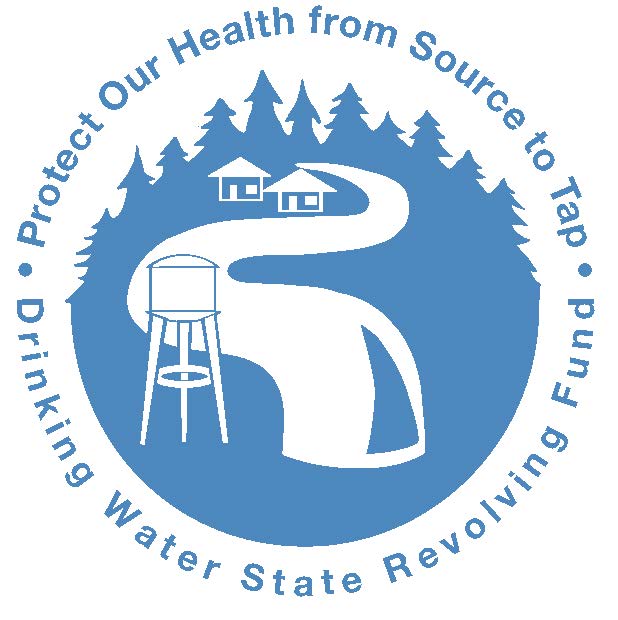 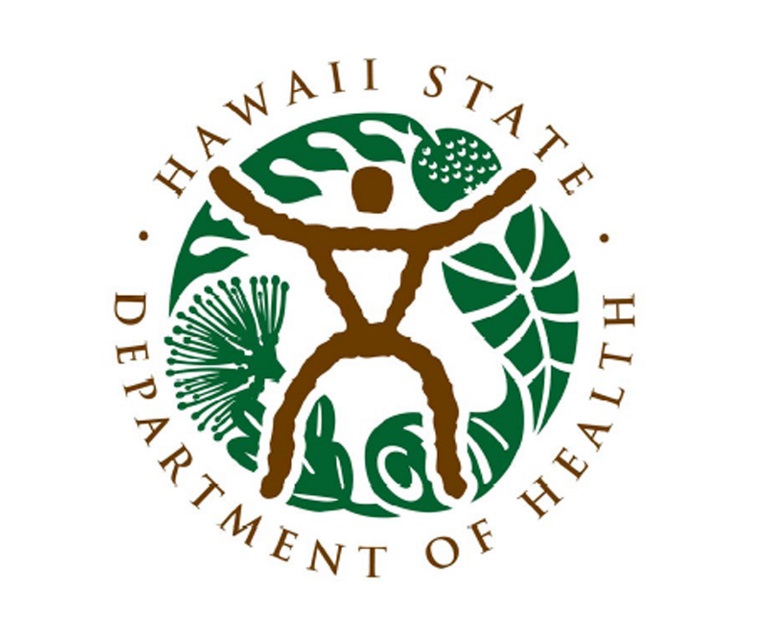 Organization Name:Contact Person:Phone:Address:City:Zip:Public Water System Number:PWS Name:YesNo, explain:Yes, explain:NoYesNo, explain:YesNo, explain:YesNo, explain:Yes, SOPs exist and ARE loggedYes, SOPs exist but are NOT loggedNo, explain:YesNo, explain:Yes, for bothThere is a valve exercising program, but does not perform regular unidirectional flushingNo, explain:YesNo, explain:Median Household Income (MHI)Persons Below Poverty Level (%)Civilian Unemployment in Project Area (%)Yes (please provide PUC approval to enter a DWSRF loan)No